УРОКИ СЕМЕЙНОЙ ЛЮБВИ. Полная версия«Академия родительского образования» предлагает подборку «УРОКИ СЕМЕЙНОЙ ЛЮБВИ» для организаторов родительского образования – специалистов разных ведомств по работе с семьёй, представителей родительских активов и семейных клубов, классных руководителей. Это одна из авторских технологий родительского образования взрослых и детей.Технология уроков семейной любви – технология формирования и корректировки родительской позиции и детей, и взрослых, развитие рефлексивных способностей, одна из срезовых диагностик и самодиагностик семейных отношений, способ формирования основ семейной культуры.Данная работа проводится в рамках социального проекта «Сохраним семью – сбережём Россию» при поддержке Фонда президентских грантов.Каждый урок состоит из примерного хода занятия, методического приложения (видеолекции, видеоролики, буклеты, памятки и др. материалы), подсказок организаторам.Аудитория: родители; дети разного возраста в зависимости от темы урока.Урок 1 «Загляни маме в глаза»Урок 2 «Любовь в нашем доме»Урок 3 «Семья – это школа любви»Урок 4 «Какие мы дети?»Урок 5 «Ребенок – это праздник, который пока со мной»Урок 6 «Легко ли быть родителем?»Урок 7 «Какие мы родители?»Урок 8 «Почему муж уходит из дома»Урок 9 «Зачем человеку семья?»Урок 10 «Умеем ли мы любить?»Также организаторы предлагают посмотреть запись российской видеоконференции «Родительству стоит учить. Из опыта Пермского края по созданию региональной межведомственной системы родительского образования взрослых и детей», которая состоялась 21 мая 2020 г. по инициативе Общероссийской общественной организации «Национальная родительская ассоциация» совместно с ЧОУ ДПО «Академия родительского образования».По завершении трансляции с учетом запросов подготовлен пакет методических материалов в помощь начинающим организаторам родительского образования и просвещения.В апреле 2020 года «Академия родительского образования» разработала два дистанционных курса по родительскому просвещению, которые можно пройти самостоятельно и бесплатно: Взрослым предлагается выполнять предложенные задания, а организаторам родительского образования – размещать их в родительских группах и чатах, на информационных ресурсах в социальных сетях• «ШКОЛА ДЛЯ ДВОИХ» - для супругов, мужчин и женщин.Это диалог двоих самых близких людей – мужчины и женщины, мужа и жены, и не только – о самом главном в жизни человека. Курс состоит из 10 занятий, поможет улучшить взаимоотношения близких людей, создать хорошую погоду в доме и гармонию в семье.• «РАДИ СЧАСТЬЯ ДЕТЕЙ» - для родителей, бабушек и дедушек. Курс направлен на выстраивание и корректировку детско-родительских отношений в семье, состоит из 10 занятий, поможет выстроить доверительные отношения с детьми, лучше понимать их и укрепить семейные узы.Родительству стоит учить, родительству стоит учиться!Всероссийский форум молодых семей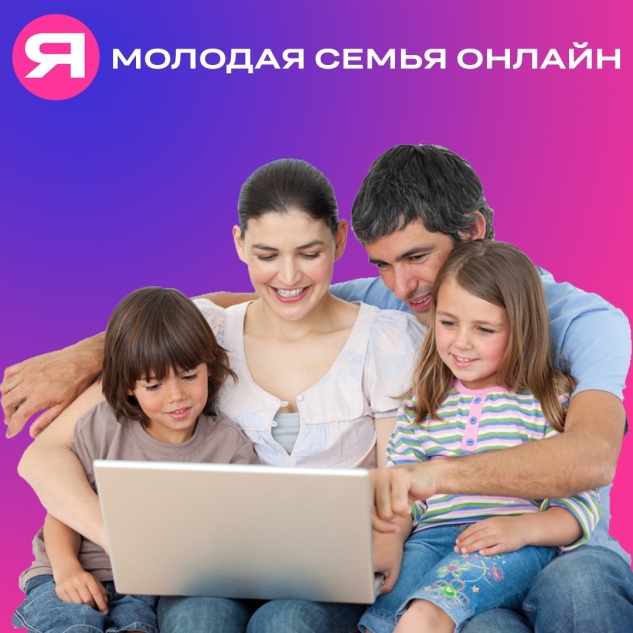 В день семьи, любви и верности для молодых семей была запущена платформа-путеводитель «Молодая семья онлайн».На платформе можно узнать о мерах поддержки молодых семей в Российской Федерации, действующих семейных клубах, а также о мероприятиях Росмолодежи для молодых семей, в том числе о «Семейных пикниках» в городах России и Всероссийском форуме молодых семей в формате онлайн. Портал будет постоянно дополняться и расширять функционал с учетом пожеланий пользователей.          Молодая семья онлайн – это уникальный форум для молодых семейных пар с детьми и без, который направлен на развитие каждого участника, улучшение взаимоотношений внутри семьи, формирование активной команды всероссийского сообщества молодых семей.В рамках форума подготовлена обширная образовательная программа, в ходе которой члены семьи смогут обменяться опытом, принять участие во встречах с экспертами и специалистами, пообщаться в чатах с единомышленниками. Также в рамках форума разработана познавательная программа для детей.Для участников будет предложено выбрать треки:личностный трек включает в себя следующие темы: образование и психология, семья как бренд, самоопределение для подростков;социальный трек: как сформировать сообщество молодых семей, роль НКО в современном мире, поиск и привлечение партнеров, акселерационная программа представителей клубов молодых семей;обзорный трек: открытые вебинары с психологами, врачами, представителями духовенства, политиками;детский трек: для самых юных участников платформы.Форум молодых семей стартует 12 сентября.К участию в онлайн-форуме приглашаются молодые семейные пары от 18 до 35 лет.Начало регистрации - 20 июля через сайт молодаясемья.онлайн или АИС «Молодежь России».Традиционно в рамках Всероссийского форума молодых семей пройдет Грантовый конкурс молодежных инициатив, входящий в открытую платформу «Россия – страна возможностей».Смыслообразующие цели и задачи форума – это формирование и развитие общероссийского сообщества молодых семей, укрепление института молодой семьи и популяризация семейных ценностей в молодежной среде.Организаторы форума – Федеральное агентство по делам молодежи. Партнерами форума выступают Ассоциация организаций по защите семьи, Национальная родительская ассоциация, АНО «Россия – страна возможностей».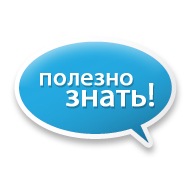 Практические рекомендации для родителей «Цифровая гигиена: как избежать чрезмерного времяпрепровождения в сети Интернет детей во время летних каникул».